TIME MACHINEBY: Vic Tanev (Sydney-AU)(ONLY EXPERIMENTIAL- and a FANTASY at the moment) 	1								N-time							2.  E  -time                       w-time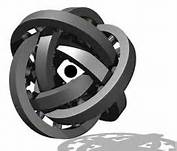         S-TIME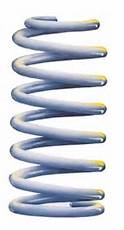 3.																4.